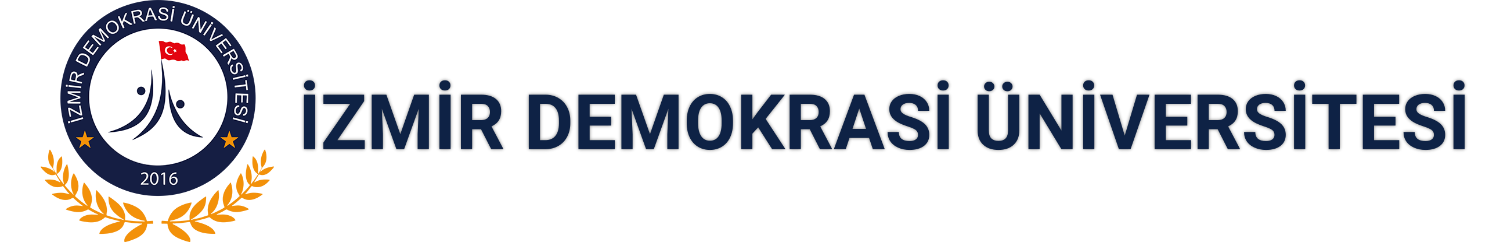 TC.İZMİR DEMOKRASİ ÜNİVERSİTESİSAĞLIK BİLİMLERİ FAKÜLTESİ FİZYOTERAPİ ve REHABİLİTASYON BÖLÜMÜ YAZ STAJI DEVAM ÇİZELGESİÖğrenci Adı Soyadı :	Yaz Stajı I / II      :Numara	   : 					       Staj Tarih Aralığı:T.C.K.N.	   : 					       İmza	           :	Staj Yapılan Yer     : MAZERETLİ GELMEDİĞİ GÜN SAYISI : ……………………..SORUMLU FİZYOTERAPİST ADI SOYADI :Tarih :	STAJ YAPILANİmza :	KURUM ONAYITARİHÖĞRENCİ İMZASI1234567891011121314151617181920